dla zamówienia publicznego udzielanego w postępowaniu o udzielenie ZAMÓWIENIA SEKTOROWEGO udzielanego w celu wykonywania działalności, w sektorze wodno-kanalizacyjnym, określonej w art. 132 ust. 1 pkt 4 oraz ust. 2 ustawy Prawo zamówień Publicznych, o wartości szacunkowej powyżej kwot określonych w przepisach wydanych na podstawie art. 11 ust. 8 ustawy
z dnia 29 stycznia 2004 r. Prawo zamówień publicznych (tj. Dz. U. z 2019 r. poz. 1843 z późn. zm., dalej jako „PZP”) pod nazwą:„Zaprojektowanie i budowa sieci kanalizacji sanitarnej w miejscowości Tanowo i Witorza(sieć kanalizacyjna grawitacyjno-tłoczna z przepompowniami) – Etap I” 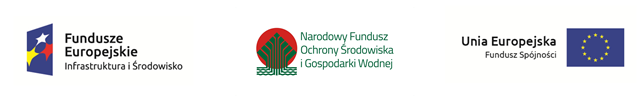 Zamówienie współfinansowane z  Programu Operacyjnego Infrastruktura i Środowisko 2014-2020 w ramach w ramach działania 2.3 Gospodarka wodno-ściekowa w aglomeracjach oś priorytetowa II Ochrona środowiska, w tym adaptacja do zmian klimatu Program Operacyjny Infrastruktura
i Środowisko 2014-2020.Tabela zestawieniowa informacji o lokalizacji komunalnych przepompowni ścieków niezbędnych do wykonania zgodnie z założeniami  PFU dla obszaru inwestycji objętego etapem IINFORMACJA O LOKALIZACJI KOMUNALNYCH PRZEPOMPOWNI ŚCIEKÓW NIEZBĘDNYCH DO WYKONANIA ZGODNIE Z ZAŁOŻENIAMI PFU DLA OBSZARU INWESTYCJI OBJĘTEGO ETAPEM IINFORMACJA O LOKALIZACJI KOMUNALNYCH PRZEPOMPOWNI ŚCIEKÓW NIEZBĘDNYCH DO WYKONANIA ZGODNIE Z ZAŁOŻENIAMI PFU DLA OBSZARU INWESTYCJI OBJĘTEGO ETAPEM IZAŁĄCZNIK NR 4OPIS PRZEDMIOTU ZAMÓWIENIAL.p.Nazwa
przepompowniLokalizacja
(nr działki)Rodzaj
użytkuSymbol terenu elementarnego
w MPZPMin. powierzchnia
do wydzielenia
[m2]uwagi dot. lokalizacji2P2 „Dębowa”828/30RV18NO25- wymagane odrolnienie, dz. prywatna8P8 „Wiatraczna”360/1PsIV14NO25 (+dojazd)- wymagane odrolnienie, dz. prywatna- wymagane ustanowienie służebności dojazdu przez działki nr 360/1, 361, 3639P9 „Brzozowa”543/2ŁIV12aNOzgodnie z projektem zagospodarowania- wymagane odrolnienie- dojazd przez działkę nr 453/1 (wymagane sprawdzenie pod kątem służebności dojazdu)10P10 „Witorza 1”700/1RVI21NO25- wymagane odrolnienie11P11 „Witorza 2”336/1ŁIV20NO25- wymagane odrolnienie, dz. prywatna